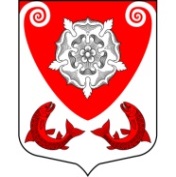 ГЛАВА  МУНИЦИПАЛЬНОГО  ОБРАЗОВАНИЯ РОПШИНСКОЕ СЕЛЬСКОЕ ПОСЕЛЕНИЕЛОМОНОСОВСКОГО  МУНИЦИПАЛЬНОГО РАЙОНАЛЕНИНГРАДСКОЙ ОБЛАСТИП О С Т А Н О В Л Е Н И Еот  01.04.2019 г.                                                                           № 05О внесении изменений в постановление главы МО Ропшинское сельское поселение № 04 от 27.03.2019 г. «О проведении собрания (конференции) граждан по избранию общественного совета на части территории д. Коцелово     Ропшинского сельского поселения Ломоносовского муниципального района Ленинградской области» 	Руководствуясь  Федеральным законом от 06.10.2003 № 131-ФЗ «Об общих принципах организации местного самоуправления в Российской Федерации», областным законом от 28.12.2018 № 147-оз «О старостах сельских населенных пунктов Ленинградской области и содействии участию населения в осуществлении местного самоуправления в иных формах на частях территорий муниципальных образований Ленинградской области», Уставом муниципального образования Ропшинское сельское поселение, ПОСТАНОВЛЯЮ:1. Внести изменения в постановление главы МО Ропшинское сельское поселение № 04 от 27.03.2019 г., пункт 1 читать в следующей                                  редакции: «1. Назначить проведение  собрания (конференции) граждан по избранию общественного совета на части территории д. Коцелово  Ропшинского сельского поселения на 06 апреля 2019 г. в 12 час., место проведения:  д. Коцелово, ул. Гончарная, у дома №32.  2. Контроль за исполнением настоящего постановления оставляю за собой.Глава  муниципального образованияРопшинское сельское поселение                                           Ф. М. Егоров  